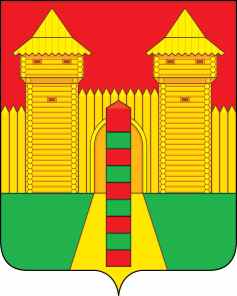 АДМИНИСТРАЦИЯ  МУНИЦИПАЛЬНОГО  ОБРАЗОВАНИЯ «ШУМЯЧСКИЙ   РАЙОН» СМОЛЕНСКОЙ  ОБЛАСТИПОСТАНОВЛЕНИЕот 28.12.2021г. № 593          п. ШумячиВ соответствии с Земельным кодексом Российской Федерации, решением               Шумячского районного Совета депутатов от 26.10.2012 № 84 «Об утверждении                Положения о регулировании земельных отношений на территории муниципального образования «Шумячский район» Смоленской области»Администрация муниципального образования «Шумячский район»                           Смоленской областиП О С Т А Н О В Л Я Е Т:                 1.Провести открытый аукцион на право заключения договора аренды                               земельного участка (далее – Участок):Лот № 1 – земельный участок из земель населенных пунктов, с кадастровым номером 67:24:1030101:391, находящийся по адресу: Российская Федерация,                      Смоленская область,  Шумячский район, Озерное сельское поселение, д. Криволес, общей площадью 6303 кв.м., для использования в целях – хранение автотранспорта. Срок аренды земельного участка –  10 лет.2.Установить:2.1. Начальную цену на право заключения договора аренды Участка  в размере ежегодной арендной платы, определенной по результатам рыночной оценки в                      соответствии с Федеральным законом «Об оценочной деятельности Российской                 Федерации»: – лот № 1 в сумме 3017 (три тысячи семнадцать) рублей 50 копеек. 2.2. Шаг аукциона: – лот № 1 в сумме 90 (девяносто) рублей  53 копейки. 3. Установить размер задатка для участия в аукционе на право заключения                договора аренды земельного участка в размере 20 процентов от начальной цены предмета аукциона - 603 (шестьсот три) рубля 50 копеек.4. Отделу экономики и комплексного развития Администрации                                  муниципального образования «Шумячский район» Смоленской области подготовить необходимые материалы и документы по проведению открытого аукциона.Глава муниципального образования«Шумячский район» Смоленской области                                                    А.Н. Васильев О проведении открытого аукциона на право заключения договора аренды               земельного участка, государственная собственность на который не                              разграничена